1	RappelConformément à la Résolution 55 (Nice, 1989) de la Conférence de plénipotentiaires, les Etats Membres ont établi une commission de haut niveau chargée d'étudier comment l'UIT pouvait relever de manière efficace les défis de l'environnement des télécommunications en constante mutation, sur la base d'un examen approfondi de la structure et du fonctionnement de l'Union. Cette commission a publié la conclusion de ses travaux dans un rapport intitulé "L'UIT de demain: Les défis du changement", dans lequel il est recommandé que l'essentiel des travaux de l'UIT soit réparti entre trois secteurs: développement, normalisation et radiocommunications. Les recommandations contenues dans ce rapport ont été adoptées par la Conférence de plénipotentiaires additionnelle de 1992 tenue à Genève (Suisse).2	Célébrations du 25ème anniversaireDifférentes activités sont prévues pour célébrer le 25ème anniversaire du Secteur du développement des télécommunications de l'UIT, à savoir:–	Des débats: Deux débats seront organisés le mercredi 11 octobre 2017 lors de la CMDT-17 et rassembleront des responsables de renom, qui se pencheront sur les incidences des TIC sur les Objectifs de développement durable et discuteront de l'avenir de l'économie numérique.-	Un dîner de gala: Les débats seront suivis d'un dîner de gala, qui aura lieu le 11 octobre, de 19 h 30 à 22 h 30. Lors de cette réception de premier plan qui mettra à l'honneur l'UIT-D, des membres de longue date de l'UIT-D recevront un prix et certains seront mis en avant pour leurs contributions passées et actuelles aux projets de l'UIT-D. La soirée sera également ponctuée d'intermèdes musicaux. Le dîner de gala sera ouvert à tous les participants à la CMDT-17, qui sont invités à porter le costume traditionnel de leur pays à cette occasion.–	Des Interviews: Plusieurs interviews sont prévues avec de grandes personnalités qui ont joué un rôle dans le Secteur au cours de ses 25 ans d'existence, notamment les anciens Directeurs du BDT, ainsi que les Présidents, anciens et actuels, du GCDT et de la CMDT. Les vidéos de ces interviews seront postées sur le site web de l'UIT, mises en avant sur les réseaux sociaux et projetées à la CMDT-17.3	Possibilités de parrainageLe Bureau de développement des télécommunications de l'UIT (BDT) propose un certain nombre d'offres de parrainage à l'occasion du 25ème anniversaire. On trouvera un aperçu de ces offres à l'adresse: http://www.itu.int/go/en/itudsponsorships. Chaque offre de parrainage procure de nombreux avantages. Les fonds ainsi mobilisés serviront à organiser les activités parrainées et à financer en partie les initiatives régionales qui seront adoptées à la CMDT-17.4	Promotion et communication:Plusieurs activités ont été prévues pour assurer la promotion du 25ème anniversaire, à savoir:–	Un logo spécial 25ème anniversaire reprenant les couleurs officielles des Objectifs de développement durable a été dessiné. Il sera utilisé sur tous les supports promotionnels et pour toute la correspondance officielle. Le logo sera en outre imprimé sur des pin's 25ème anniversaire, qui seront distribués lors de différentes manifestations en 2017. Des cravates et des écharpes spéciales seront dessinées et mises en vente.–	Une page web spéciale présentant tout ce que l'UIT a accompli ces 25 dernières années sera créée.–	Des articles mettant en avant les activités du Secteur seront également publiés.–	Les médias sociaux seront une voie de communication essentielle avec l'utilisation du hashtag #ITU-D25.______________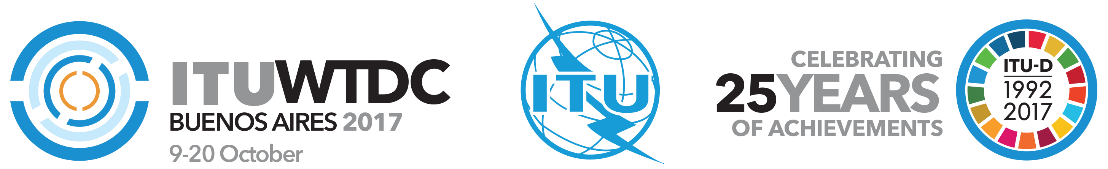 Groupe consultatif pour le développement 
des télécommunications (GCDT)22ème réunion, Genève, 9-12 mai 2017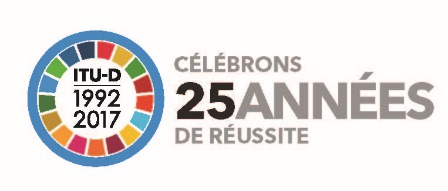 Document TDAG17-22/19-F9 mars 2017Original: anglaisDirecteur du Bureau de développement des télécommunicationsDirecteur du Bureau de développement des télécommunicationsDirecteur du Bureau de développement des télécommunicationsRAPPORT SUR LES CÉLÉBRATIONS DU 25ÈME ANNIVERSAIRE DE L'UIT-DRAPPORT SUR LES CÉLÉBRATIONS DU 25ÈME ANNIVERSAIRE DE L'UIT-DRAPPORT SUR LES CÉLÉBRATIONS DU 25ÈME ANNIVERSAIRE DE L'UIT-DRésumé:On trouvera dans le présent rapport des informations sur le 25ème anniversaire du Secteur du développement des télécommunications de l'UIT, ainsi que sur les célébrations organisées, les possibilités de parrainage et les activités de promotion.Le Secteur du développement des télécommunications de l'UIT a été créé en 1992 par la Conférence de plénipotentiaires additionnelle, qui a eu lieu à Genève (Suisse).Suite à donner:Le GCDT est invité à prendre note du présent rapport.Résumé:On trouvera dans le présent rapport des informations sur le 25ème anniversaire du Secteur du développement des télécommunications de l'UIT, ainsi que sur les célébrations organisées, les possibilités de parrainage et les activités de promotion.Le Secteur du développement des télécommunications de l'UIT a été créé en 1992 par la Conférence de plénipotentiaires additionnelle, qui a eu lieu à Genève (Suisse).Suite à donner:Le GCDT est invité à prendre note du présent rapport.Résumé:On trouvera dans le présent rapport des informations sur le 25ème anniversaire du Secteur du développement des télécommunications de l'UIT, ainsi que sur les célébrations organisées, les possibilités de parrainage et les activités de promotion.Le Secteur du développement des télécommunications de l'UIT a été créé en 1992 par la Conférence de plénipotentiaires additionnelle, qui a eu lieu à Genève (Suisse).Suite à donner:Le GCDT est invité à prendre note du présent rapport.